第二组营员风采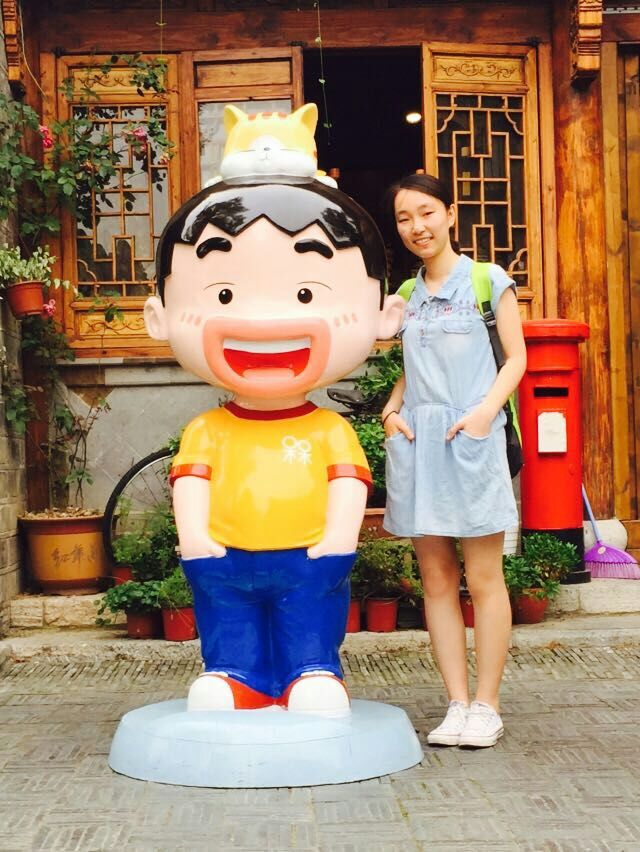 2组 常新蕾 东南大学 不害怕，不失信，不要求，不放弃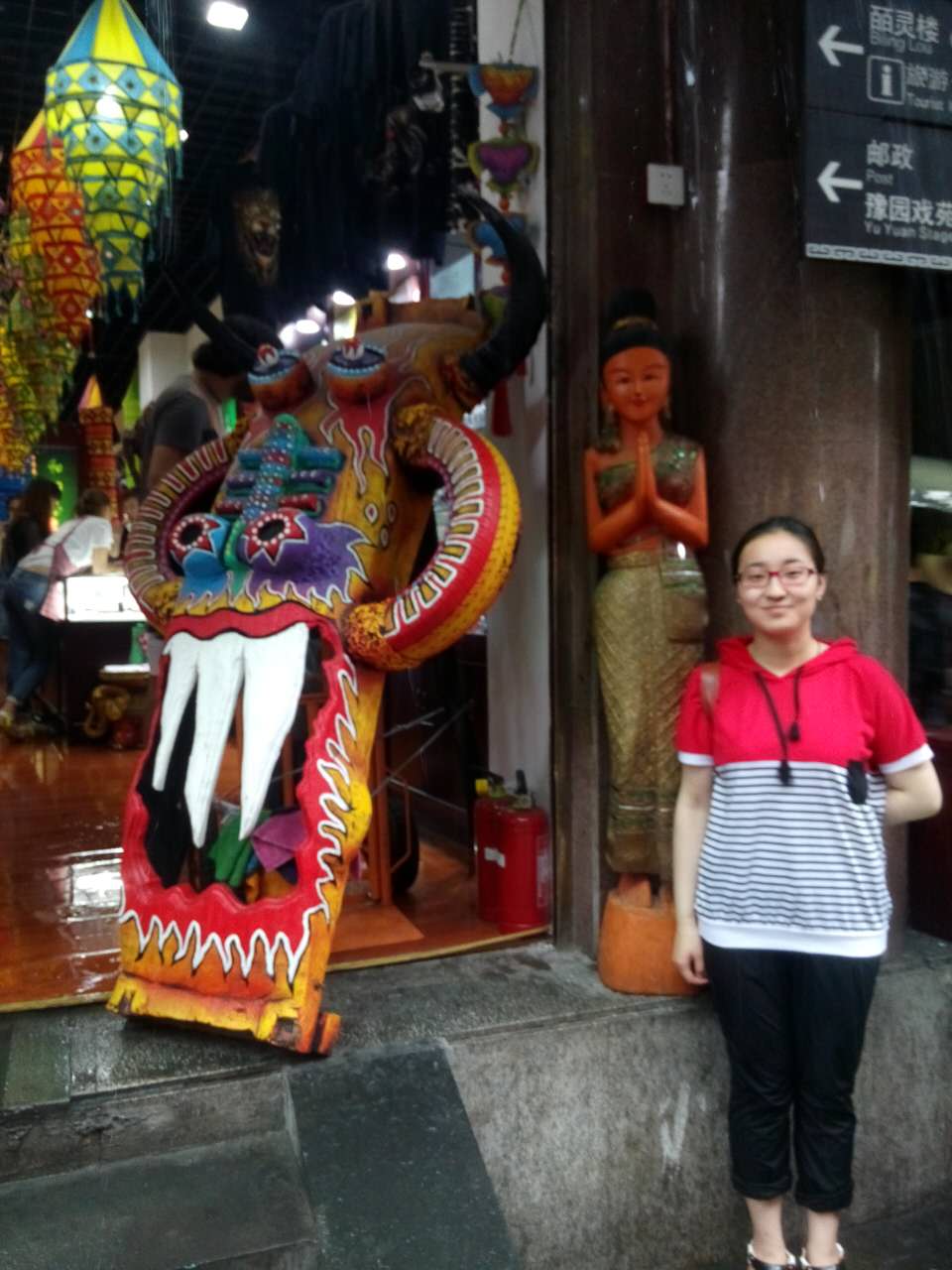 2组 黄洁 东北农业大学 要有最朴素的生活和最遥远的梦想，即使明日，天寒地冻，路遥马亡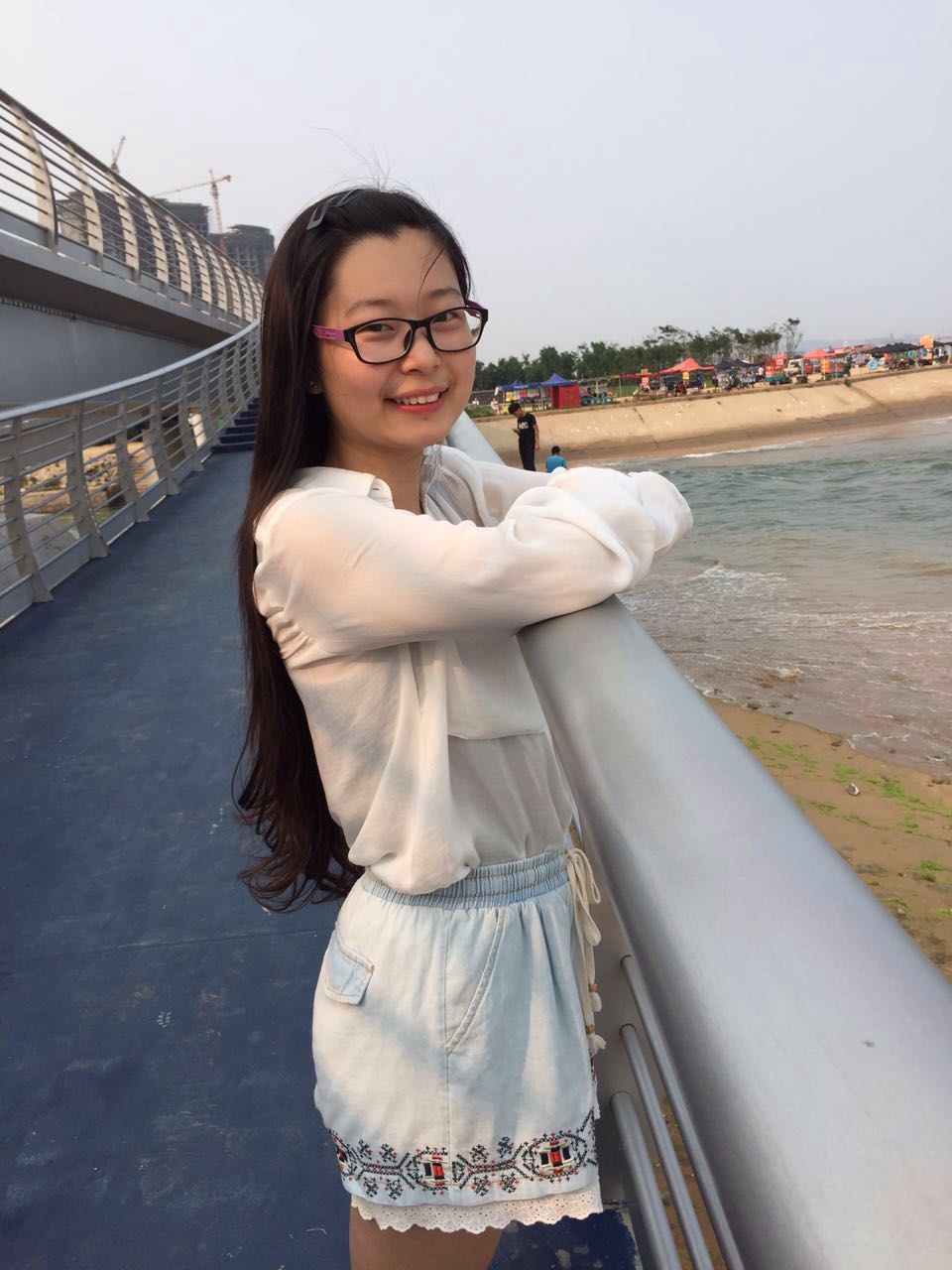 2组 黄星荷 山东大学 书山有路勤为径，学海无涯苦作舟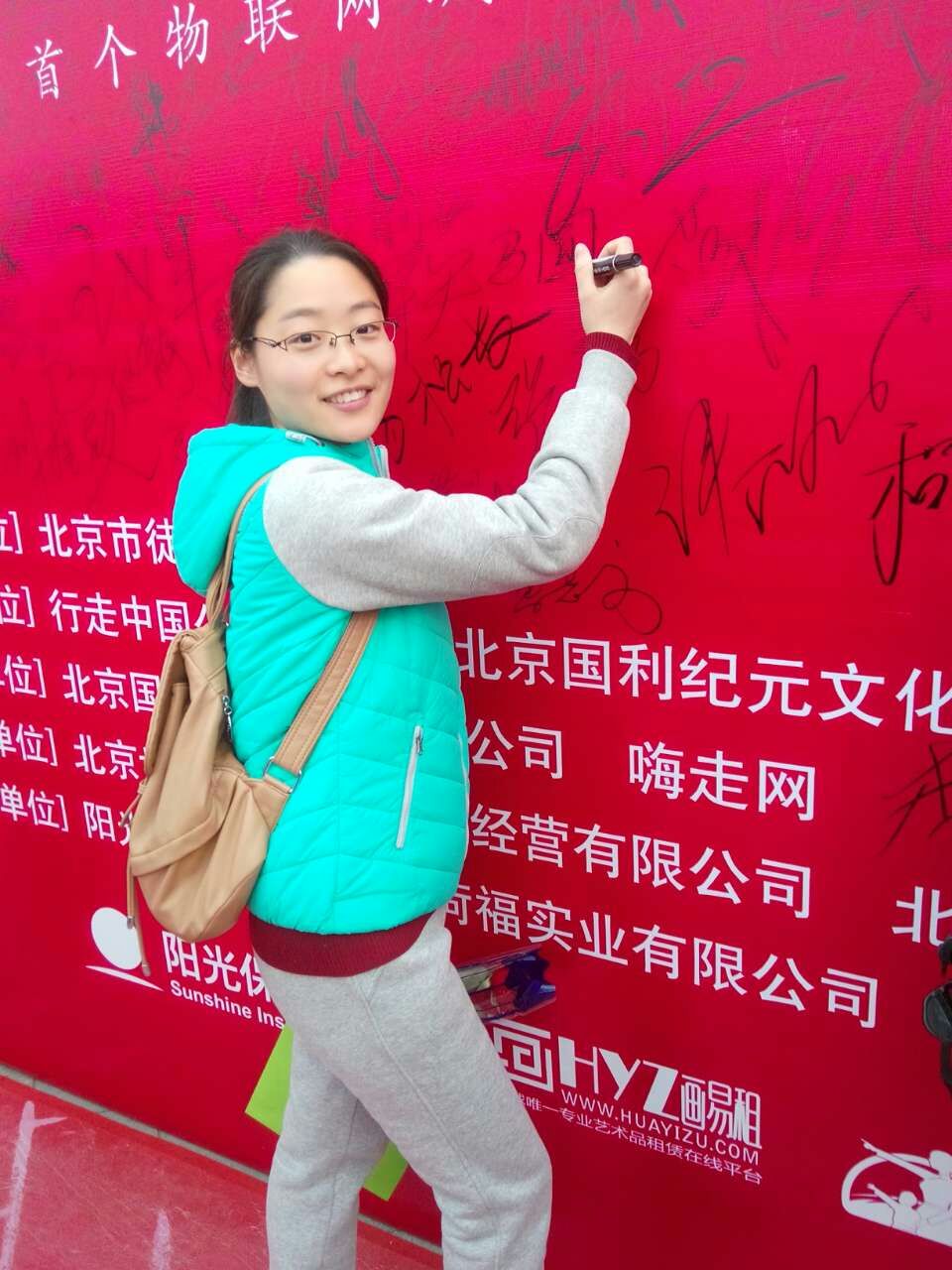 2组 马圆 首都医科大学 世界那么的繁忙，你作柔弱给谁看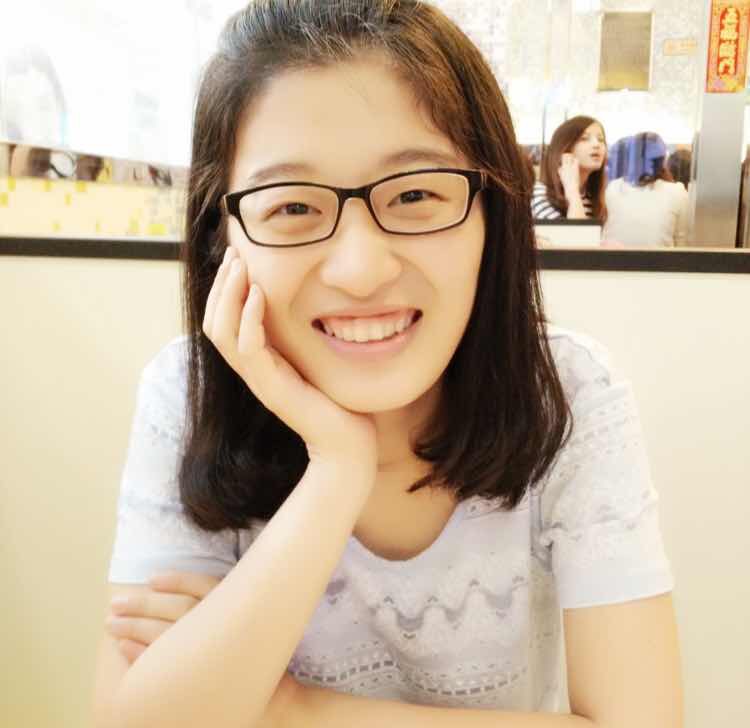 2组 雷伊玲 中山大学 人之所以能，是相信能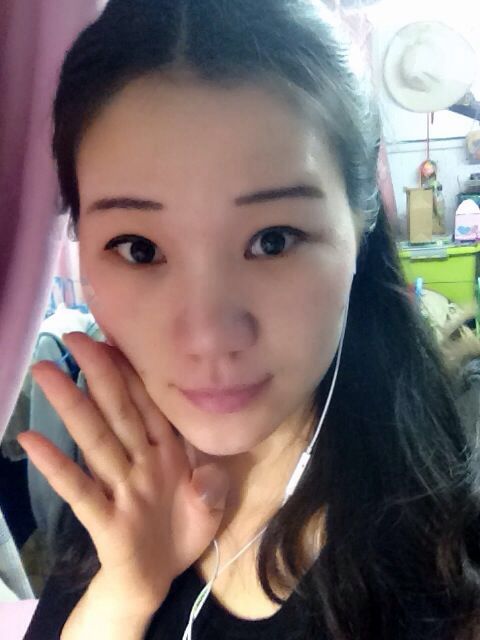 2组 吕林景 郑州大学 一切都是瞬间，一切都将会过去，而那过去了的就会成为亲切的怀恋。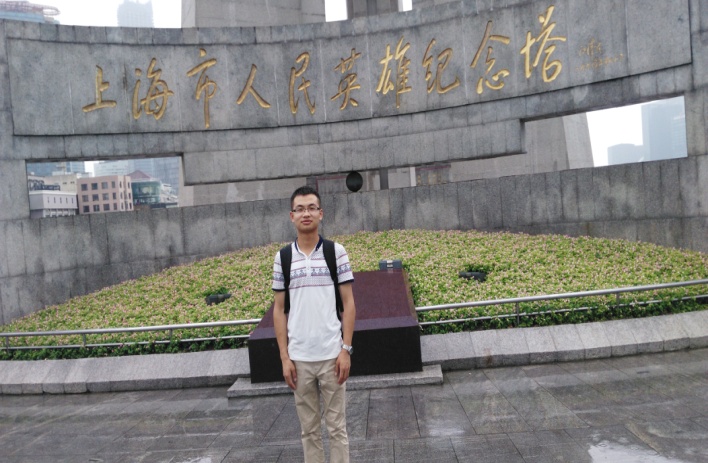 2组 李刚 兰州大学 古之立大事者，不惟有超世之才，亦必有坚忍不拔之志！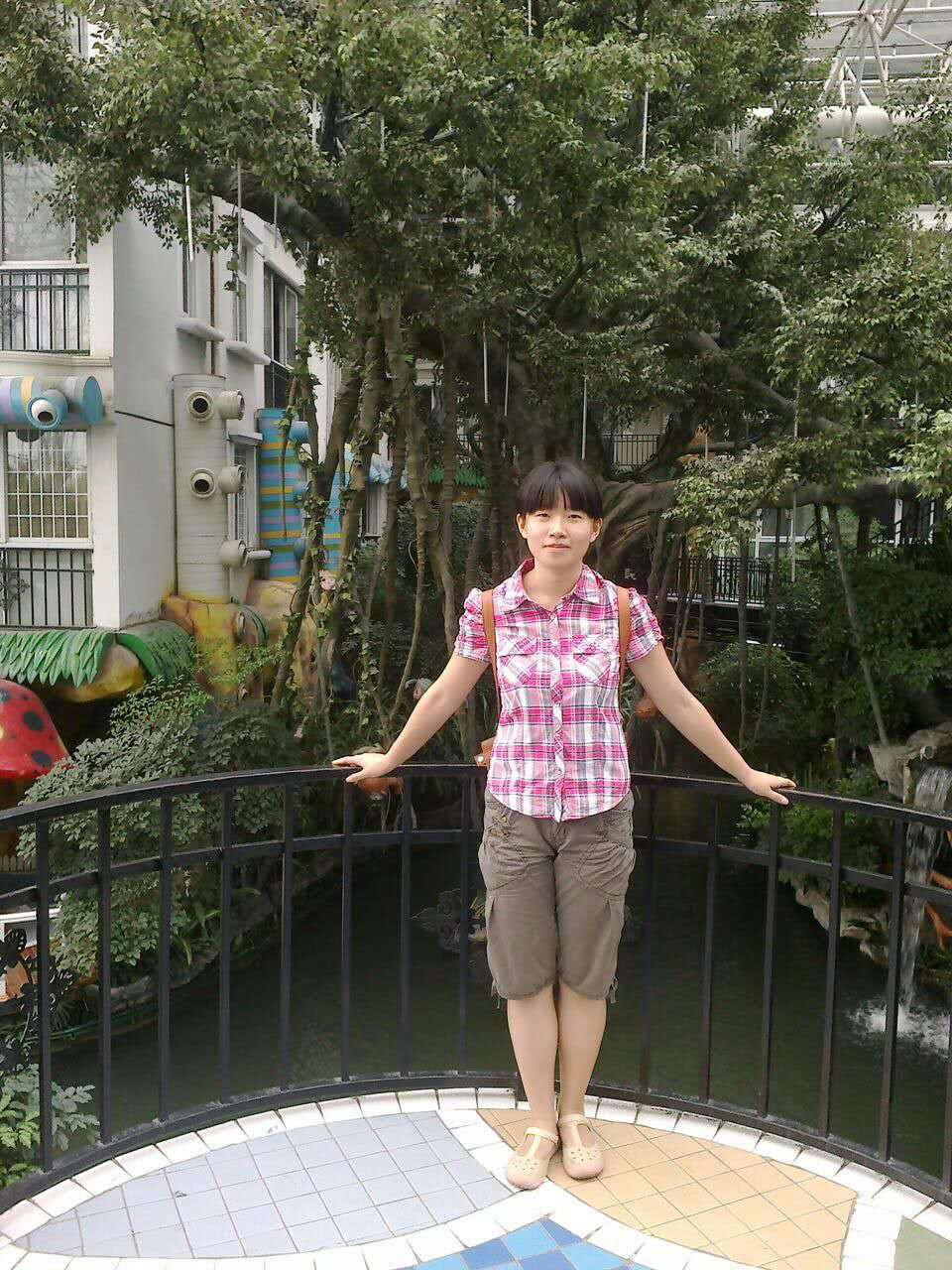 2组 徐聪慧 河北医科大学-天道酬勤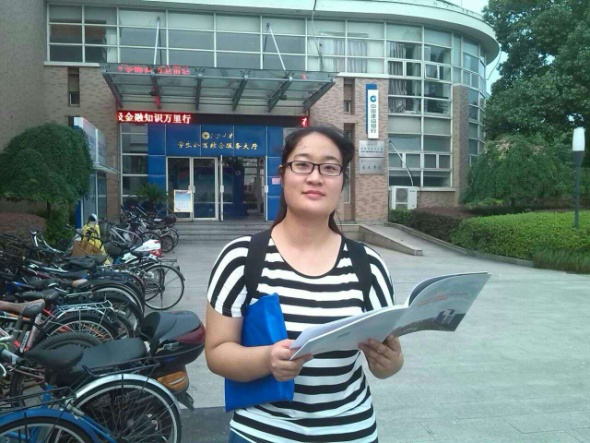 2组 王舒逸 中南大学 但愿每一次回忆，对生活都不感到负疚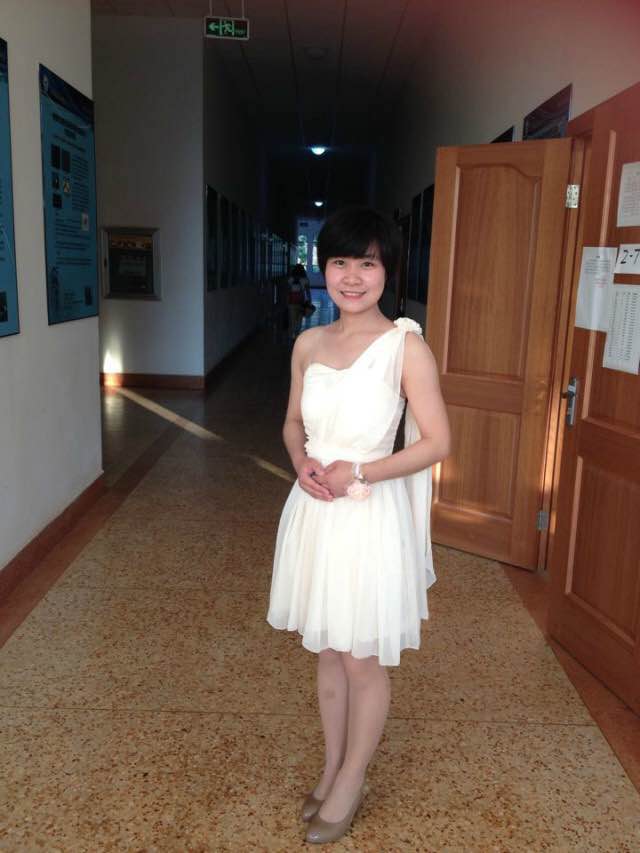 2组 郑雨田 云南大学 不论结果，务必竭尽全力以求无憾！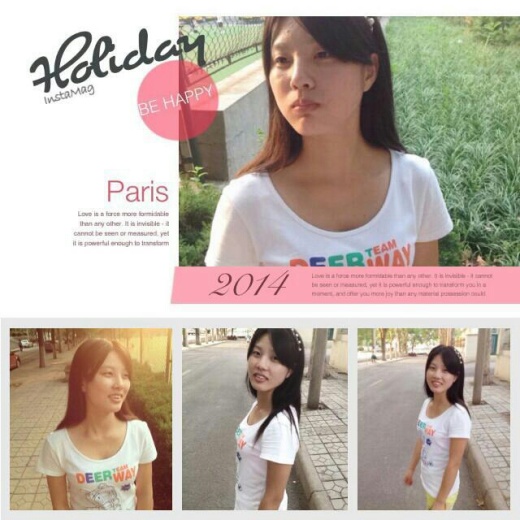 2组 王秀娟 山东师范大学路是自己走出来的，机会是自己创造出来的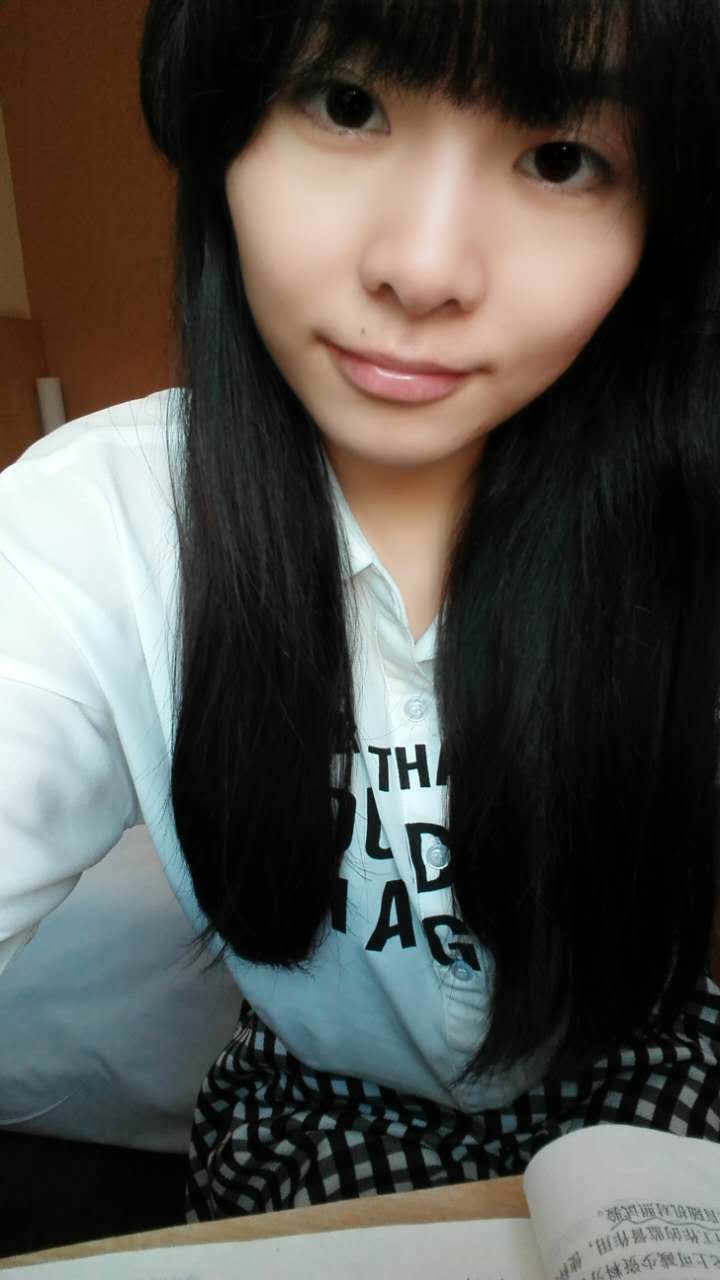 2组 张丹薇 中山大学 舍得